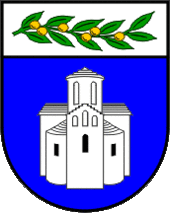 ZADARSKA ŽUPANIJAUPRAVNI ODJEL ZA JAVNU NABAVU I UPRAVLJANJE IMOVINOMBožidara Petranovića 8, ZadarPOZIV NA DOSTAVU PONUDENabava radova na uklanjanju građevina na kat. čest. 4929/6, k.o. ZadarEvidencijski broj: 118-18-JNKLASA: 406-01/18-3/56URBROJ: 2198/1-17/1-18-4Zadar, 18. prosinca 2018. godineSadržaj:POZIV NA DOSTAVU PONUDENaručitelj Zadarska županija, Božidara Petranovića 8, Zadar, OIB: 56204655363 pokrenula je postupak jednostavne nabave radova na uklanjanju građevina na kat. čest. 4929/6, k.o. Zadar, evidencijski broj: 118-18-JN, a za koju, sukladno članku 12. stavku 1. Zakona o javnoj nabavi („Narodne novine“ broj: 120/16), nije obvezan primijeniti Zakon o javnoj nabavi za predmetnu nabavu.Temeljem članka 16. Pravilnika o provedbi postupaka jednostavne nabave („Službeni glasnik Zadarske županije“ broj: 5/18) javnom objavom na mrežnoj stranici Zadarske županije upućuje se gospodarskim subjektima poziv na dostavu ponuda sukladno slijedećim uvjetima i zahtjevima koji predstavljaju osnovne elemente za izradu ponude.OPĆI PODACI Opći podaci o naručiteljuZADARSKA ŽUPANIJABožidara Petranovića 823000 ZADAR OIB: 56204655363Telefon:	023/ 350-350Telefaks:	023/ 350-319 Mrežna stranica:	www.zadarska-zupanija.hr Osoba ili služba zadužena za komunikaciju s gospodarskim subjektimaUpravni odjel za javnu nabavu i upravljanje imovinom, Odsjek za javnu nabavuKontakt osoba:	Anita Mijić, Mira OrlovićTelefon: 023/ 350-317 ili 350-300Telefaks: 023/ 350-361Adresa elektronske pošte:	nabava@zadarska-zupanija.hrOvaj Poziv na dostavu ponuda objavljen je na mrežnoj stranici naručitelja (www.zadarska-zupanija.hr ), gdje će biti objavljene i sve eventualne izmjene Poziva.PODACI O PREDMETU NABAVEEvidencijski broj nabave: Evidencijski broj nabave je 118-18-JN Procijenjena vrijednost predmeta nabave: 197.000,00 kuna bez PDV-a  Opis predmeta nabave ili grupa nabavePredmet nabave je izvođenje radova na uklanjanju građevina na kat. čest. 4929/6, k.o. Zadar, školske i pomoćne zgrade Strukovne škole Vice Vlatkovića Zadar, na adresi Glagoljaška 3 i 14, Zadar.CPV oznaka i naziv prema Uredbi o uvjetima primjene Jedinstvenog rječnika javne nabave (CPV): 45111100-9 Količina i tehnička specifikacija predmeta nabaveRadovi na uklanjanju građevina na kat. čest. 4929/6, k.o. Zadar, školske i pomoćne zgrade Strukovne škole Vice Vlatkovića Zadar, na adresi Glagoljaška 3 i 14, Zadar preduvjet su provedbe projekta „Centar za kreativne industrije“ - KK.03.1.2.01.0007.Projektna dokumentacija i Troškovnik predstavljaju ukupnost svih tehničkih uvjeta i zahtjeva koji definiraju predmet nabave i tehnička pravila sadržana u općim uvjetima, napomenama i troškovničkim stavkama predmeta nabave.Radovi na uklanjanju građevina obuhvaćaju:Isključivanje instalacijaUklanjanje objekata u neposrednoj blizini zgradeDemontaža objekata s fasade i krova zgradeDemontaža gromobranske instalacijeDemontaža olukaDemontaža krovne limarijeDemontaža krovnog pokrovaDemontaža vanjske stolarijeDemontaža unutarnjih i vanjskih vrataDemontaža opreme unutarnjih prostoraDemontaža sanitarnih uređajaDemontaža podnih oblogaRušenje AB stropnih pločaRušenje nosivih i pregradnih zidova od opeke ili armiranog betonaUklanjanje podne AB pločeIskop i uklanjanje postojećih betonskih temeljaa sve u skladu s Projektom uklanjanja građevine izrađenom od tvrtke QUADRIGA PROJEKT d.o.o. iz Velike Gorice, oznake projekta: TD: R-102/18 iz srpnja 2018. godine i troškovnikom koji su sastavni dio ovog Poziva.Ponuditeljima se preporuča posjetiti lokaciju predmetnih radova i upoznati se s mjestom izvođenja radova, te prikupiti sve potrebne podatke za izradu ponude o svom trošku i na vlastitu odgovornost. Ponuditelji koji smatraju da nema potrebe za obilaskom mjesta izvođenja radova, suglasni su da su upoznati sa svim činjenicama vezanim za formiranje cijene predmeta nabave. U skladu s navedenim, cijena iskazana u ponudi ponuditelja, bez obzira da li je obišao mjesto izvođenja radova ili nije, smatra se konačnom i ponuditelji nemaju pravo tražiti podmirenje nikakvih dodatnih troškova. Mjesto izvršenja ugovoraZadar, na adresi Glagoljaška 3 i 14. Rok početka i završetka izvršenja ugovoraRok za izvođenje radova koji su predmet nabave iznosi 60 dana. S ponuditeljem čija ponuda bude odabrana sklopit će se Ugovor o izvođenju radova na uklanjanju građevina na kat. čest. 4929/6, k.o. Zadar. Ugovor o radovima stupa na snagu danom potpisa obiju ugovornih strana, a traje do završetka izvođenja radova.Izvođenje radova na rušenju zgrade započet će u roku od 30 dana od dana izvršnosti Odluke o odabiru izvođača radova na izgradnji zgrade Centra kreativne industrije o čemu će Naručitelj obavijestiti odabranog ponuditelja pisanim putem.O uvođenju u posao odabranog ponuditelja, to jest izvođača, sastavlja se poseban zapisnik i to se utvrđuje u građevinskom dnevniku. Rok valjanosti ponude60 dana od dana isteka roka za dostavu ponuda. Rok valjanosti ponude mora biti naveden u ponudbenom listu koji je sastavni dio ovog Poziva.Ponuda s kraćim rokom valjanosti bit će odbijena.OSNOVE ZA ISKLJUČENJE GOSPODARSKOG SUBJEKTA Obveze plaćanja dospjelih poreznih obveza i obveza za mirovinsko i zdravstveno osiguranjePonuditelj u ponudi mora priložiti potvrdu porezne uprave ili drugog nadležnog tijela u državi poslovnog nastana gospodarskog subjekta, koja ne smije biti starija od 30 dana od dana objave ovog Poziva.Iz navedenog dokaza mora biti razvidno da je ponuditelj ispunio obveze plaćanja dospjelih poreznih obveza i obveza za mirovinsko i zdravstveno osiguranje, odnosno da mu je temeljem posebnih propisa odobrena odgoda plaćanja navedenih obveza.Naručitelj će isključiti ponuditelja iz postupka nabave ako utvrdi da nije ispunio obveze plaćanja dospjelih poreznih obveza i obveza za mirovinsko i zdravstveno osiguranje.Izvadak iz kaznene evidencije ili drugog odgovarajućeg registra (članak 251. ZJN)Naručitelj će isključiti gospodarskog subjekta iz postupka javne nabave ako utvrdi:da je gospodarski subjekt koji ima poslovni nastan u Republici Hrvatskoj ili osoba koja je član upravnog, upravljačkog ili nadzornog tijela ili ima ovlasti zastupanja, donošenja odluka ili nadzora toga gospodarskog subjekta i koja je državljanin Republike Hrvatske pravomoćnom presudom osuđena za:sudjelovanje u zločinačkoj organizaciji, na temeljučlanka 328. (zločinačko udruženje) i članka 329. (počinjenje kaznenog djela u sastavu zločinačkog udruženja) Kaznenog zakonačlanka 333. (udruživanje za počinjenje kaznenih djela), iz Kaznenog zakona („Narodne novine“ broj: 110/97, 27/98, 50/00, 129/00, 51/01, 111/03, 190/03, 105/04, 84/05, 71/06, 110/07, 152/08, 57/11, 77/11, 143/12)korupciju, na temeljučlanka 252. (primanje mita u gospodarskom poslovanju), članka 253. (davanje mita u gospodarskom poslovanju), članka 254. (zlouporaba u postupku javne nabave), članka 291. (zlouporaba položaja i ovlasti), članka 292. (nezakonito pogodovanje), članka 293. (primanje mita), članka 294. (davanje mita), članka 295. (trgovanje utjecajem) i članka 296. (davanje mita za trgovanje utjecajem) Kaznenog zakona, članka 294.a (primanje mita u gospodarskom poslovanju), članka 294.b (davanje mita u gospodarskom poslovanju), članka 337. (zlouporaba položaja i ovlasti), članka 338. (zlouporaba obavljanja dužnosti državne vlasti), članka 343. (protuzakonito posredovanje), članka 347. (primanje mita) i članka 348. (davanje mita) iz Kaznenog zakona („Narodne novine“ broj: 110/97, 27/98, 50/00, 129/00, 51/01, 111/03, 190/03, 105/04, 84/05, 71/06, 110/07, 152/08, 57/11, 77/11, 143/12),prijevaru, na temeljučlanka 236. (prijevara), članka 247. (prijevara u gospodarskom poslovanju), članka 256. (utaja poreza ili carine) i članka 258. (subvencijska prijevara) Kaznenog zakona članka 224. (prijevara), članka 293. (prijevara u gospodarskom poslovanju) i članka 286. (utaja poreza i drugih davanja) iz Kaznenog zakona („Narodne novine“ broj: 110/97, 27/98, 50/00, 129/00, 51/01, 111/03, 190/03, 105/04, 84/05, 71/06, 110/07, 152/08, 57/11, 77/11, 143/12)terorizam ili kaznena djela povezana s terorističkim aktivnostima, na temeljučlanka 97. (terorizam), članka 99. (javno poticanje na terorizam), članka 100. (novačenje za terorizam), članka 101. (obuka za terorizam) i članka 102. (terorističko udruženje) Kaznenog zakona članka 169. (terorizam), članka 169.a (javno poticanje na terorizam) i članka 169.b (novačenje i obuka za terorizam) iz Kaznenog zakona („Narodne novine“ broj: 110/97, 27/98, 50/00, 129/00, 51/01, 111/03, 190/03, 105/04, 84/05, 71/06, 110/07, 152/08, 57/11, 77/11, 143/12)pranje novca ili financiranje terorizma, na temeljučlanka 98. (financiranje terorizma) i članka 265. (pranje novca) Kaznenog zakona članka 279. (pranje novca) iz Kaznenog zakona („Narodne novine“ broj: 110/97, 27/98, 50/00, 129/00, 51/01, 111/03, 190/03, 105/04, 84/05, 71/06, 110/07, 152/08, 57/11, 77/11, 143/12)dječji rad ili druge oblike trgovanja ljudima, na temeljučlanka 106. (trgovanje ljudima) Kaznenog zakona članka 175. (trgovanje ljudima i ropstvo) iz Kaznenog zakona („Narodne novine“ broj: 110/97, 27/98, 50/00, 129/00, 51/01, 111/03, 190/03, 105/04, 84/05, 71/06, 110/07, 152/08, 57/11, 77/11, 143/12)da je gospodarski subjekt koji nema poslovni nastan u Republici Hrvatskoj ili osoba koja je član upravnog, upravljačkog ili nadzornog tijela ili ima ovlasti zastupanja, donošenja odluka ili nadzora toga gospodarskog subjekta i koja nije državljanin Republike Hrvatske pravomoćnom presudom osuđena za kaznena djela iz točke 1. podtočaka od a) do f) i za odgovarajuća kaznena djela koja, prema nacionalnim propisima države poslovnog nastana gospodarskog subjekta, odnosno države čiji je osoba državljanin, obuhvaćaju razloge za isključenje iz članka 57. stavka 1. točaka od (a) do (f) Direktive 2014/24/EU.Naručitelj će isključiti gospodarskog subjekta u bilo kojem trenutku tijekom postupka nabave ako utvrdi da postoje osnove za isključenje iz ove točke Poziva.Sukladno članku 255. stavak 6. ZJN razdoblje isključenja gospodarskog subjekta kod kojeg su ostvarene osnove za isključenje iz postupka nabave sukladno ovoj točki Poziva je pet godina od dana pravomoćnosti presude, osim ako pravomoćnom presudom nije određeno drukčije.Kao dokaz da ne postoje osnove za isključenje iz ove točke Naručitelj će prihvatiti: izvadak iz kaznene evidencije ili drugog odgovarajućeg registra ili, ako to nije moguće, jednakovrijedni dokument nadležne sudske ili upravne vlasti u državi poslovnog nastana gospodarskog subjekta, odnosno državi čiji je osoba državljanin, kojim se dokazuje da ne postoje navedene osnove za isključenje.Ako se u državi poslovnog nastana gospodarskog subjekta, odnosno državi čiji je osoba državljanin ne izdaju dokumenti iz prethodnog stavka ili ako ne obuhvaćaju sve okolnosti iz ove točke Dokumentacije o nabavi, oni mogu biti zamijenjeni izjavom pod prisegom ili, ako izjava pod prisegom prema pravu dotične države ne postoji, izjavom davatelja s ovjerenim potpisom kod nadležne sudske ili upravne vlasti, javnog bilježnika ili strukovnog ili trgovinskog tijela u državi poslovnog nastana gospodarskog subjekta, odnosno državi čiji je osoba državljanin.Dostatan dokaz da ne postoje osnove za isključenje iz ove točke za gospodarske subjekte s poslovnim nastanom u Republici Hrvatskoj je izjava sukladno prethodnom stavku. Obrazac izjave je sastavni dio ovog Poziva (Prilog 2.).Dokaz da ne postoje osnove za isključenje iz ove točke ne smije biti stariji od 30 dana od dana objave Poziva.SPOSOBNOST ZA OBAVLJANJE PROFESIONALNE DJELATNOSTI Upis u sudski, obrtni, strukovni ili drugi odgovarajući registar države sjedišta gospodarskog subjekta. Ponuditelj mora dokazati svoj upis u sudski, obrtni, strukovni ili drugi odgovarajući registar države sjedišta gospodarskog subjekta. Upis u registar dokazuje se odgovarajućim izvodom, a ako se oni ne izdaju u državi sjedišta gospodarskog subjekta, gospodarski subjekt može dostaviti izjavu s ovjerom potpisa kod nadležnog tijela.Izvod ili izjava ne smiju biti stariji od tri mjeseca računajući od dana objave ovog Poziva.Dokumente tražene u točki 3. i 4. ovog Poziva, ponuditelj može dostaviti u neovjerenoj preslici pri čemu se neovjerenom preslikom smatra i neovjereni ispis elektroničke isprave.Naručitelj može radi provjere istinitosti podataka:Od ponuditelja zatražiti dostavu izvornika ili ovjerenih preslika tih dokumenata u primjerenom roku i/iliObratiti se izdavatelju dokumenata ili nadležnim tijelima.Ako je dokumentacija koju je ponuditelj trebao dostaviti nepotpuna, naručitelj može, poštujući načela jednakog tretmana i transparentnosti, zahtijevati od ponuditelja da dopune dokumentaciju u primjerenom roku ne kraćem od 5 dana. Ukoliko se utvrdi da je ponuditelj dostavio lažne podatke, Naručitelj će ga isključiti iz postupka nabave.KRITERIJ ZA ODABIR PONUDE Naručitelj donosi Odluku o odabiru ekonomski najpovoljnije ponude prema kriteriju za odabir ponude. Kriterij za odabir ponude je ekonomski najpovoljnija ponuda. Relativni ponder 100% cijena.Ako su dvije ili više valjanih ponuda jednako rangirane prema kriteriju za odabir ponude, naručitelj će odabrati ponudu koja je zaprimljena ranije.CIJENA PONUDECijena ponude piše se brojkama u apsolutnom iznosu i mora biti izražena u kunama. Ponuditelj mora dostaviti ponudu za cjelokupan predmet nabave, za sve stavke na način kako je to definirano Troškovnikom. Prilikom ispunjavanja troškovnika ponuditelj je dužan ispuniti sve stavke troškovnika. Ponuditelji u troškovniku predmeta nabave upisuju jedinične cijene, ukupnu cijenu po stavkama, ukupnu cijenu ponude bez PDV-a, iznos PDV-a, ukupnu cijenu ponude s PDV-om.  Jedinične cijene iz ponude su nepromjenjive za cijelo vrijeme trajanja ugovora o nabavi. U cijenu ponude uključeni su svi troškovi i popusti na ukupnu cijenu ponude, bez poreza koji se iskazuje posebno iza cijene.  Ako ponuditelj ne postupi u skladu sa zahtjevima iz ove točke, ili promjeni tekst ili količine navedene u Obrascu troškovnika smatrat će se da je takav troškovnik nepotpun i nevažeći, te će ponuda biti odbačena kao neprihvatljiva. ROK, NAČIN I UVJETI PLAĆANJAPlaćanje će se izvršiti na temelju uredno izvedenih radova i ispostavljenog računa ili okončane situacije u roku od trideset (30) dana od dana dostave na Pisarnicu naručitelja na adresi Zadarska županija, Božidara Petranovića 8, na IBAN ponuditelja. Račun ili situacija treba glasiti na: ZADARSKA ŽUPANIJA, Božidara Petranovića 8, 23000 Zadar, s pozivom na broj ugovora i mjestom izvođenja radova. Račun ili situacija moraju biti ovjereni od strane stručnog nadzora i naručitelja, te u privitku priloženo Završno izvješće nadzornog inženjera.Predujam isključen, kao i traženje sredstava osiguranja plaćanja od strane gospodarskog subjekta.Na zakašnjele uplate odabrani ponuditelj ima pravo naručitelju obračunati zakonsku zateznu kamatu. U slučaju slanja opomena odabrani ponuditelj nema pravo na naplatu troškova opomena.UPUTA O ISPRAVNOM NAČINU IZRADE PONUDEPri izradi ponude ponuditelj se mora pridržavati zahtjeva i uvjeta iz ovog Poziva.Ponuda, zajedno sa pripadajućom dokumentacijom, izrađuje se na hrvatskom jeziku i latiničnom pismu.  Sadržaj ponudePonuda treba sadržavati:Ponudbeni list (ispunjen, potpisan i pečatiran od strane ovlaštene osobe ponuditelja),Troškovnik (ispunjen, potpisan i pečatiran od strane ovlaštene osobe ponuditelja),Prijedlog Ugovora (ispunjen, potpisan i pečatiran od strane ovlaštene osobe ponuditelja),Ostale dokumente tražene iz točki 3. i 4.  Način izrade ponudePonuda se izrađuje u papirnatom obliku na način da čini cjelinu. Ako zbog opsega ili drugih objektivnih okolnosti ponuda ne može biti izrađena na način da čini cjelinu, onda se izrađuje u dva ili više dijelova. Ponuda se predaje u izvorniku. Ponuda se uvezuje na način da se onemogući naknadno vađenje ili umetanje listova.Ako je ponuda izrađena u dva ili više dijelova, svaki dio se uvezuje na način da onemogući naknadno vađenje ili umetanje listova. Propisani tekst dokumentacije za nadmetanje ne smije se mijenjati i nadopunjavati. Stranice ponude označavaju brojem na način da je vidljiv redni broj stranice i ukupan broj stranica ponude. Kada je ponuda izrađena od više dijelova, stranice se označavaju na način da svaki sljedeći dio započinje rednim brojem koji se nastavlja na redni broj stranice kojim završava prethodni dio. Ako je dio ponude izvorno numeriran (npr. katalozi, brošure i sl.) ponuditelj ne mora taj dio ponude ponovno numerirati. Ponude se pišu neizbrisivom tintom. Ispravci u ponudi moraju biti izrađeni na način da su vidljivi. Ispravci moraju uz navod datuma ispravka biti potvrđeni potpisom ponuditelja. NAČIN DOSTAVE PONUDE Ponuda mora biti izrađena u skladu s točkom 8. ovog Poziva, te se dostavlja u papirnatom obliku, u zatvorenoj omotnici.Do isteka roka za dostavu ponuda ponuditelj može dostaviti izmjenu ili dopunu svoje ponude. Izmjena i/ili dopuna ponude dostavlja se na isti način kao i osnovna ponuda s obveznom naznakom da se radi o izmjeni i/ili dopuni ponude. Ponuditelj može do isteka roka za dostavu ponude pisanom izjavom odustati od svoje dostavljene ponude. Pisana izjava dostavlja se na isti način kao i ponuda s obveznom naznakom da se radi o odustajanju ponude. Ponuda pristigla nakon isteka roka za dostavu ponuda neće se otvarati, te će se kao zakašnjela ponuda vratiti ponuditelju koji ju je dostavio.Alternativna ponuda nije dopuštena u ovom postupku nabave. Mjesto dostave ponudeZadarska županija, Božidara Petranovića 8, 23000 ZadarNačin dostave ponudePonuda se dostavlja u zatvorenoj poštanskoj omotnici neposredno na pisarnicu naručitelja ili preporučenom poštanskom pošiljkom na adresu naručitelja iz točke 9.1. ovog Poziva. Na zatvorenoj omotnici mora biti naznačeno:- na prednjoj strani omotnice: ZADARSKA ŽUPANIJABožidara Petranovića 823000 ZadarPonuda za nabavu radova na uklanjanju građevina na kat. Čest. 4929/6, k.o. Zadar - NE OTVARAJEvidencijski broj nabave: 118-18-JN- na poleđini ili u gornjem lijevom kutu omotnice: Naziv i adresa ponuditeljaOIB ponuditeljaRok za dostavu ponudeKrajnji rok za dostavu ponude je 24. prosinca 2018. godine do 10:00 sati, bez obzira na način dostave.BITNI UVJETI ZA IZVRŠENJE UGOVORA O NABAVIOdabrani ponuditelj je obvezan izvršiti predmet nabave sukladno roku, kvaliteti i cijeni navedenoj u dostavljenoj ponudi i uvjetima ovog Poziva na dostavu ponuda.OSTALOPopis gospodarskih subjekata s kojima je naručitelj u sukobu interesaTemeljem članka 80. Zakona o javnoj nabavi („Narodne novine“ broj: 120/16) Zadarska  županija kao naručitelj objavljuje popis gospodarskih subjekata s kojima je predstavnik naručitelja iz članka 76. stavka 2. točke 1. ZJN 2016. ili s njim povezana osoba u sukobu interesa:MAGNOLIA d.o.o., Crno 34/d, 23000 Zadar, OIB: 30081007311,3LMC d.o.o. za savjetovanje, Radnička cesta 80, 10000 Zagreb, OIB:92794184115.Obavijest o rezultatima nabaveNa osnovu rezultata pregleda i ocjene pristiglih ponuda od strane stručnog povjerenstva, ovlaštena osoba naručitelja donosi Odluku o odabiru ili Odluku o poništenju postupka nabave u roku od 15 dana od dana isteka roka za dostavu ponuda.Odluka o odabiru ili poništenju zajedno sa Zapisnikom o pregledu i ocjeni ponuda dostavlja se ponuditeljima objavom na mrežnoj stranici Naručitelja ).Dostava se smatra obavljenom istekom dana objave.Posebne odredbeNaručitelj neće prihvatiti ponudu koja ne ispunjava uvjete i zahtjeve vezane uz predmet nabave iz ovog Poziva.Naručitelj zadržava pravo poništiti ovaj postupak nabave u bilo kojem trenutku, odnosno ne odabrati niti jednu ponudu, a sve bez ikakvih obveza ili naknada bilo koje vrste prema ponuditeljima.ŽalbaTemeljem članka 24. Pravilnika o provedbi postupaka jednostavne nabave („Službeni glasnik Zadarske županije“ broj: 5/18) žalba nije dopuštena.Prilog 1.PONUDBENI LISTPredmet nabave: 	Radovi na uklanjanju građevina na kat. čest. 4929/6, k.o. ZadarEvidencijski broj nabave: 118-18-JNNaručitelj: Zadarska županija, Božidara Petranovića 8,23000 Zadar, OIB: 56204655363Rok valjanosti ponude: ___________ danaRok izvođenja:_______________ 								Ovlaštena osoba ponuditelja	Datum: ________________________							M.P.	_______________________Prilog 2. - Ogledni primjerak izjaveSukladno članku 265. stavku 2., a u vezi s člankom 251. ZJN 2016 dajem slijedećuIZJAVU O NEKAŽNJAVANJUkojom ja _______________________________________________________________________(ime i prezime, adresa stanovanja, OIB)broj osobne iskaznice: _______________________, izdane od PP__________________________ kao osoba koja je član upravnog, upravljačkog ili nadzornog tijela ili ima ovlasti zastupanja, donošenja odluka ili nadzora gospodarskog subjekta:______________________________________________________________________________(naziv, adresa i OIB gospodarskog subjekta)pod materijalnom i kaznenom odgovornošću izjavljujem za sebe i za gospodarski subjekt, da protiv mene osobno niti protiv navedenog gospodarskog subjekta nije izrečena pravomoćna osuđujuća presuda za jedno ili više sljedećih kaznenih dijela:sudjelovanje u zločinačkoj organizaciji, na temeljučlanka 328. (zločinačko udruženje) i članka 329. (počinjenje kaznenog djela u sastavu zločinačkog udruženja) Kaznenog zakonačlanka 333. (udruživanje za počinjenje kaznenih djela), iz Kaznenog zakona (»Narodne novine«, br. 110/97., 27/98., 50/00., 129/00., 51/01., 111/03., 190/03., 105/04., 84/05., 71/06., 110/07., 152/08., 57/11., 77/11. i 143/12.)korupciju, na temeljučlanka 252. (primanje mita u gospodarskom poslovanju), članka 253. (davanje mita u gospodarskom poslovanju), članka 254. (zlouporaba u postupku javne nabave), članka 291. (zlouporaba položaja i ovlasti), članka 292. (nezakonito pogodovanje), članka 293. (primanje mita), članka 294. (davanje mita), članka 295. (trgovanje utjecajem) i članka 296. (davanje mita za trgovanje utjecajem) Kaznenog zakonačlanka 294.a (primanje mita u gospodarskom poslovanju), članka 294.b (davanje mita u gospodarskom poslovanju), članka 337. (zlouporaba položaja i ovlasti), članka 338. (zlouporaba obavljanja dužnosti državne vlasti), članka 343. (protuzakonito posredovanje), članka 347. (primanje mita) i članka 348. (davanje mita) iz Kaznenog zakona (»Narodne novine«, br. 110/97., 27/98., 50/00., 129/00., 51/01., 111/03., 190/03., 105/04., 84/05., 71/06., 110/07., 152/08., 57/11., 77/11. i 143/12.),prijevaru, na temeljučlanka 236. (prijevara), članka 247. (prijevara u gospodarskom poslovanju), članka 256. (utaja poreza ili carine) i članka 258. (subvencijska prijevara) Kaznenog zakonačlanka 224. (prijevara), članka 293. (prijevara u gospodarskom poslovanju) i članka 286. (utaja poreza i drugih davanja) iz Kaznenog zakona (»Narodne novine«, br. 110/97., 27/98., 50/00., 129/00., 51/01., 111/03., 190/03., 105/04., 84/05., 71/06., 110/07., 152/08., 57/11.,77/11. i 143/12.),terorizam ili kaznena djela povezana s terorističkim aktivnostima, na temeljučlanka 97. (terorizam), članka 99. (javno poticanje na terorizam), članka 100. (novačenje za terorizam), članka 101. (obuka za terorizam) i članka 102. (terorističko udruženje) Kaznenog zakona članka 169. (terorizam), članka 169.a (javno poticanje na terorizam) i članka 169.b (novačenje i obuka za terorizam) iz Kaznenog zakona (»Narodne novine«, br. 110/97., 27/98., 50/00., 129/00., 51/01., 111/03., 190/03., 105/04., 84/05., 71/06., 110/07., 152/08., 57/11., 77/11. i 143/12.),pranje novca ili financiranje terorizma, na temeljučlanka 98. (financiranje terorizma) i članka 265. (pranje novca) Kaznenog zakonačlanka 279. (pranje novca) iz Kaznenog zakona (»Narodne novine«, br. 110/97., 27/98., 50/00., 129/00., 51/01., 111/03., 190/03., 105/04., 84/05., 71/06., 110/07., 152/08., 57/11., 77/11. i 143/12.),dječji rad ili druge oblike trgovanja ljudima, na temeljučlanka 106. (trgovanje ljudima) Kaznenog zakonačlanka 175. (trgovanje ljudima i ropstvo) iz Kaznenog zakona (»Narodne novine«, br. 110/97., 27/98., 50/00., 129/00., 51/01., 111/03., 190/03., 105/04., 84/05., 71/06., 110/07., 152/08., 57/11., 77/11. i 143/12.),odnosno za odgovarajuća kaznena djela koja, prema nacionalnim propisima države poslovnog nastana gospodarskog subjekta, odnosno države čiji sam državljanin, obuhvaćaju razloge za isključenje iz članka 57. stavka 1. točaka od (a) do (f) Direktive 2014/24/EU.U _______________________ . godine.							MP	Potpis davatelja izjaveNapomena: izjava se daje kao izjava pod prisegom ili, ako izjava pod prisegom prema pravu dotične države ne postoji, kao izjava davatelja s ovjerenim potpisom kod nadležne sudske ili upravne vlasti, javnog bilježnika ili strukovnog ili trgovinskog tijela u državi poslovnog nastana gospodarskog subjekta, odnosno državi čiji je osoba državljanin.Prilog 3. – Prijedlog UgovoraZADARSKA ŽUPANIJA, Božidara Petranovića 8 Zadar, OIB 56204655363, zastupana po županu Božidaru Longinu, dipl. ing. (u daljnjem tekstu: NARUČITELJ)i___________________________, _______________________, OIB: ______________, zastupan po ______________________, (u daljnjem tekstu: IZVOĐAČ)sklopili suPRIJEDLOG UGOVORA o izvođenju radova na uklanjanju građevina na kat. čest. 4929/6, k.o. ZadarPREDMET I OBUHVAT UGOVORAČlanak 1.Predmet ovoga Ugovora je izvođenje radova na uklanjanju građevina na kat. čest. 4929/6, k.o. Zadar, a sve prema provedenom postupku jednostavne nabave, evidencijski broj nabave 118-18-JN i Odluci o odabiru (KLASA_____________,URBROJ__________, od dana__________.Članak 2. Naručitelj naručuje, a Izvođač se obvezuje izvesti radove na uklanjanju građevina na kat. čest. 4929/6, k.o. Zadar, školske i pomoćne zgrade Strukovne škole Vice Vlatkovića Zadar, na adresi Glagoljaška 3 i 14, Zadar koji su preduvjet provedbe projekta „Centar za kreativne industrije“ - KK.03.1.2.01.0007.Radovi na uklanjanju građevina obuhvaćaju:Isključivanje instalacijaUklanjanje objekata u neposrednoj blizini zgradeDemontaža objekata s fasade i krova zgradeDemontaža gromobranske instalacijeDemontaža olukaDemontaža krovne limarijeDemontaža krovnog pokrovaDemontaža vanjske stolarijeDemontaža unutarnjih i vanjskih vrataDemontaža opreme unutarnjih prostoraDemontaža sanitarnih uređajaDemontaža podnih oblogaRušenje AB stropnih pločaRušenje nosivih i pregradnih zidova od opeke ili armiranog betonaUklanjanje podne AB pločeIskop i uklanjanje postojećih betonskih temelja,a sve u skladu s Projektom uklanjanja građevine izrađenom od tvrtke QUADRIGA PROJEKT d.o.o. iz Velike Gorice, oznake projekta: TD: R-102/18 iz srpnja 2018. godine, ponudom Izvođača broj _________ od ________ godine i Pozivom na dostavu ponude.Izvođač potpisom ovog Ugovora potvrđuje da je prije potpisivanja ovog Ugovora proučio tehničku dokumentaciju, da je pregledao objekte na kojima će se izvoditi radovi, te da je upoznat sa specifičnim uvjetima objekta, lokacijom, položajem i prometnicama, kao i da su mu poznati svi opći i mjesni uvjeti za izvođenje radova koji su predmet ovog ugovora. S osnova nepoznavanja naprijed navedenih uvjeta Izvođač neće imati pravo na naknadnu izmjenu odredbi ovog Ugovora.CIJENA RADOVAČlanak 3.Vrijednost radova iz članka 2. ovog Ugovora iznosi:_____________________ kunaNa iznos iz stavka 1. ovog članka zaračunava se PDV po važećoj stopi.Sredstva iz stavka 1. osigurana su u Proračunu Zadarske županije za 2018. godinu i u Projekciji Proračuna Zadarske županije za 2019. godinu unutar kapitalnog projekta K4301-07.OBVEZE IZVOĐAČAČlanak 4.Obveze Izvođača su:povjeriti izvođenje radova i drugih poslova osobama koje ispunjavaju propisane uvjete za izvođenje tih radova, odnosno obavljanje poslova, te sukladno Zakonu, imenovati glavnog inženjera gradilišta, odnosno voditelja radova u svojstvu odgovorne osobe koja vodi građenje, odnosno pojedine radove,prije početka izvođenja radova u pisanoj formi izvijestiti Naručitelja o osobi koja će rukovoditi izvođenjem radova,voditi potrebnu gradilišnu (građevinski dnevnik) i obračunsku dokumentaciju (građevinsku knjigu) sukladno važećim propisima, te u skladu s ovim Ugovorom,na dnevnoj osnovi voditi kontrolu ispunjavanja terminskog plana,propisno zbrinuti otpad nastao tijekom izvođenja radova,izvesti ugovorene radove u svemu u skladu s propisima, standardima, tehničkim normativima i normama kvaliteta koji važe za pojedine vrste radova, instalacija i opreme,jamčiti za kvalitetu svog rada, te rada svih ostalih sudionika u izvođenju radova iz članka 1. ovog Ugovora u svrhu provođenja zaštite na radu, u skladu sa Zakonom o zaštiti na radu („Narodne novine“ broj: 71/14, 118/14, 154/14), kao i ostalim važećim propisima, osigurati sigurnost objekta, osoba koje se nalaze na objektu i okolini,pribaviti sve potrebne isprave i uvjerenja za radnike o osposobljenosti za rad na siguran način, kao i uvjerenje odnosno ispravu o ispitanosti strojeva na gradilištu (ateste),u skladu sa važećim propisima osigurati radove, materijal i opremu od uobičajenih rizika,pravodobno izvješćivati Naručitelja o svim važnijim okolnostima u vezi sa izvršavanjem obaveza iz predmetnog Ugovora.OBVEZE NARUČITELJAČlanak 5.Obveze Naručitelja su:po potpisu ovog Ugovora predati Izvođaču projektno-tehničku dokumentaciju sa svim prilozima potrebnim za izvođenje radova,osigurati Izvođaču nesmetan i slobodan pristup mjestu izvođenja radova,ispuniti svoje obveze prema Zakonu o zaštiti na radu,osigurati nadzor nad obavljanjem radova,platiti utvrđenu cijenu na način kako je definirano ugovorom.ROK IZVOĐENJA UGOVORENIH RADOVAČlanak 6.Izvođač se obvezuje izvršiti radove iz članka 2. ovog Ugovora u roku od 60 dana od dana uvođenja u posao.Izvođač će biti uveden u posao najkasnije u roku od 30 dana od dana izvršnosti Odluke o odabiru izvođača radova na izgradnji zgrade Centra kreativne industrije o čemu će Naručitelj obavijestiti Izvođača pisanim putem. O uvođenju u posao Izvođača, sačinit će se poseban zapisnik, te će datum uvođenja u posao biti evidentiran u građevinskom dnevniku.Izvođač je obvezan dostaviti ovlaštenoj osobi Naručitelja i nadzornom inženjeru Terminski/ dinamički plan provedbe Ugovora. Plan obuhvaća redoslijed kojim Izvođač namjerava izvoditi radove uključujući predviđeno vremensko trajanje svake pojedine aktivnosti.Članak 7.Ako Izvođač ne izvede radove do ugovorenog roka završetka radova, dužan je Naručitelju platiti iznos u visini 2‰ (dva promila) dnevno od ugovorene cijene i to za svaki dan zakašnjenja, a maksimalno do 10% (deset posto) ugovorene cijene.Naručitelj može odbiti penale od isplata koje duguje Izvođaču. Plaćanje penala ne utječe na obveze Izvođača.Članak 8.Ugovorne strane su suglasne da se rok za izvršenje radova, utvrđen ovim ugovorom, može produžiti:u slučajevima u kojima je Izvođač zbog promijenjenih okolnosti, više sile ili neispunjenja obveza Naručitelja bio spriječen izvršavati ugovor,uslijed mjera predviđenih aktima državnih tijela,uslijed pisanog zahtjeva Naručitelja za obustavom izvođenja radova,ako dođe do promjena u projektno-tehničkoj dokumentaciji,uslijed opravdanih razloga prihvatljivih ugovornim stranama.Pod višom silom podrazumijeva se „događaj“ koji je izvan kontrole Izvođača, koje Izvođač nije sam uzrokovao i koji ne podrazumijeva pogrešku ili nemar Izvođača i koji nije predvidiv.Razlogom produljenja roka za izvršenje radova smatraju se samo one promijenjene okolnosti koje nastupe nakon sklapanja Ugovora, čije nastupanje Izvođač u trenutku sklapanja Ugovora nije mogao predvidjeti, a takve su prirode da je Izvođač zbog njih bio spriječen izvoditi radove prema planu.Promjene cijena ili zabrane nadležnih tijela uslijed krivnje Izvođača, ne smatraju se višom silom.Rok za izvršenje radova može se produžiti uslijed nepovoljnih vremenskih prilika za broj dana za koji nije bilo moguće izvoditi pojedine vrste radove u skladu s odobrenim terminskim planom izvođenja radova. Nepovoljne vremenske prilike se utvrđuju evidencijom meteoroloških uvjeta tijekom izvođenja radova, ovjerenih po Nadzornom inženjeru u građevinskom dnevniku.U slučaju obustave ugovora od strane Naručitelja, Naručitelj je dužan pisano obavijestiti Izvođača te navesti razloge za obustavu i očekivano vrijeme trajanja obustave. Za vrijeme obustave ugovora sva prava i obveze iz istog miruju.Izvođač i Naručitelj neće u navedenim slučajevima imati međusobnih potraživanja zbog eventualno nastalih troškova uslijed produženja roka izvršenja ugovora.U slučajevima navedenim u ovom članku, Naručitelj i Izvođač utvrđuju da će zaključiti dodatak ugovoru u kojem će utvrditi novi rok izvršenja radova, a koji ima značaj produženja prvobitno ugovorenog roka.OBRAČUN UGOVORENIH POSLOVA I UVJETI PLAĆANJAČlanak 9.Obračun i plaćanje izvedenih radova vršit će se temeljem okončane situacije ovjerene od strane stručnog nadzora i naručitelja, a na osnovi izvedenih količina radova evidentiranih u građevinskoj knjizi.Naručitelj plaćanje vrši na temelju uredno izvedenih radova i ispostavljenog računa ili okončane situacije u roku od trideset (30) dana od dana dostave na Pisarnicu naručitelja, na IBAN ponuditelja. U privitku računa ili okončane situacije mora biti priloženo Završno izvješće nadzornog inženjera.Račun ili okončana situacija treba glasiti na: ZADARSKA ŽUPANIJA, Božidara Petranovića 8, 23000 Zadar, s pozivom na broj ugovora i mjestom izvođenja radova.OSTALE ODREDBEČlanak 10.Ukoliko Izvođač propusti obavljanje neke obveze iz ovog Ugovora, ovlaštena osoba Naručitelja može putem pisane obavijesti zatražiti od Izvođača da ispravi propust u odgovarajućem roku. Naručitelj ima pravo raskinuti Ugovor ukoliko Izvođač:ne postupi prema obavijesti za uklanjanje propusta,bez opravdanog razloga ne započne s radovima po uvođenju u posao,ne nadoknadi zaostatke i ne uskladi izvođenje radova s Terminskim planom izvršenja ugovora,prepusti podugovaratelju izvođenje pojedinih radova bez prethodne suglasnosti Naručitelja,ne izvrši druge obveze u slučaju čega je ovim Ugovorom ili zakonom kao sankcija predviđen raskid ugovora.Naručitelj ima pravo raskinuti Ugovor u svako doba kako mu to odgovara, uz pisanu obavijest Izvođaču o takvom raskidu. Raskid će stupiti na snagu 15 dana nakon datuma kada Izvođač primi takvu obavijest.Naručitelj neće raskinuti Ugovor prema ovom članku kako bi ugovorene radove sam izveo ili organizirao da ih izvede drugi Izvođač.Ako je ugovor raskinut, Izvođač će odmah prestati raditi, osigurati i napustiti gradilište u što kraćem razumnom roku.U slučaju raskida Ugovora, Naručitelj će platiti Izvođaču samo izvedene radove umanjene za troškove i štetu koju Naručitelj trpi zbog raskida Ugovora. Svi izvedeni radovi će se smatrati vlasništvom Naručitelja, ako se Ugovor raskine zbog propusta Izvođača.Izvođač ima pravo raskinuti ovaj Ugovor:ako Naručitelj opetovano u bitnome ne izvršava svoje obveze iz Ugovora,u slučaju djelovanja više sile koja potpuno onemogućuje izvođenje radova za dulje od 3 (tri) mjeseca.Članak 11.Ugovorne strane su suglasne, da se za sve što nije ugovoreno odredbama ovoga Ugovora,  na ovaj ugovorni odnos imaju primjenjivati odredbe važećih Zakona o obveznim odnosima, Zakona o prostornom uređenju i Zakona o gradnji, te ostali propisi.Članak 12.Ugovorne strane će nastojati moguće sporove rješavati sporazumno, a ako to neće biti moguće, ugovorne strane prihvaćaju nadležnost stvarno nadležnog suda.Članak 13.Ovaj Ugovor sačinjen je u četiri (4) istovjetna primjerka od kojih svaka strana zadržava po dva (2) primjerka. Ovaj Ugovor stupa na snagu danom zadnjeg potpisa jedne od ugovornih strana, odnosno ovlaštenih predstavnika.Članak 14.Ovom Ugovoru su priloženi i čine njegov sastavni dio:Ugovorni Troškovnik,Projekt uklanjanja građevine, Terminski/dinamički plan,Sva druga dokumentacija  nastala u svezi s predmetom ugovora.NARUČITELJ						IZVOĐAČZADARSKA ŽUPANIJAŽupan___________________________				___________________________Božidar Longin, dipl. ing. 	KLASA:							Datum: _____________________URBROJ:Zadar, ______________________					PODACI O PONUDITELJUNaziv ponuditeljaAdresa ponuditeljaOIBBroj računa (IBAN)Ponuditelj je u sustavu PDV-a (zaokružiti)DA                        NEAdresa e-pošteKontakt osoba ponuditeljaBroj telefonaBroj telefaxaCIJENA PONUDE BEZ PDV-aIZNOS PDV-aCIJENA PONUDE S PDV-om